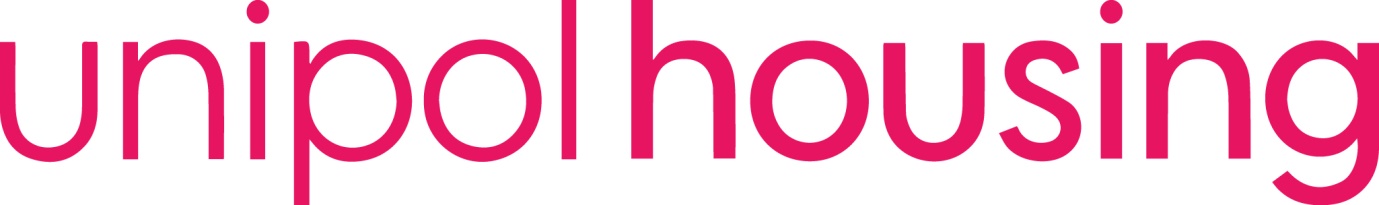 Special Arrival Information for Carlton Hill TenantsArrivals by car - Saturday 15th & Sun 16th September 11am - 4pmCarlton Hill has a fantastic city centre location, but this does mean that parking has to be limited to 20 minute drop-off on arrivals weekend. There are 200 students moving in to Carlton Hill on this weekend and we wish to ensure everyone can move in with ease.The driver of the vehicle will be required to stay with the vehicleThe driver will be required to move it off the site immediately after dropping off bulky or heavy items. The unloading time is 20 minutes. Please do not bring large vans to site or multiple cars and visitorsWe would really appreciate it if parents and guardians can plan to take home moving in boxes and rubbish so the waste bins are free for the normal day-to-day operation of the building.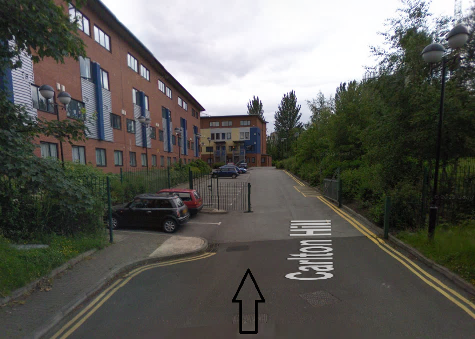 Driving to Woodhouse Lane/Leeds Arena Car Park from Carlton Hill - 5 minute drivehttps://www.leeds.gov.uk/parking-roads-and-travel/parking/city-centre-car-parks/woodhouse-lane-car-park
 Use this link for directions  https://goo.gl/s2S5rc Walking back to Carlton Hill from Woodhouse Lane Carpark - 3 minute 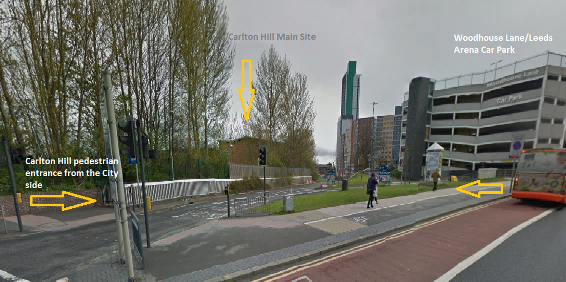 